Full Name______________________________________________________Address_______________________________________________________City__________________________ Zip Code________________Parent Email__________________________________________________Personal Email__________________________________________________Home Phone_____________________ Cell Phone______________________Best Way to Contact You__________________________________________Birthday__________________________High School______________________________ Grade________________Religious School________________________________________________Extra Curricular Activities________________________________________ ____________________________________________________________Hobbies______________________________________________________In what ways would you like to help the chapter? (e.g., phone calls, mailings, programming, etc.)_______________________________________________ _____________________________________________________________ _____________________________________________________________Yearly Dues (Includes Chapter, Regional and International Dues): Early Bird Rate (by September 1st) $45.  $54Please return the completed form to the synagogue office to:Dana Blocker Youth Director						216-235-2336216-831-6555 ext. 120Danablocker123@yahoo.com 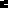 